Vorbereitende Arbeitstagungenvom Verbandsbüro erstelltes DokumentHaftungsausschluss:  dieses Dokument gibt nicht die Grundsätze oder eine Anleitung der UPOV wiederZUSAMMENFASSUNG	Zweck dieses Dokuments ist es, über die im Jahre 2022 abgehaltenen vorbereitenden Arbeitstagungen zu berichten und Vorschläge für das Jahr 2023 zu unterbreiten.	Der TC wird ersucht zu prüfen, ob vorbereitende Arbeitstagungen als eine Reihe von Webinaren organisiert werden sollen, die zu geeigneten Terminen gemäß dem Zeitplan der TWP-Tagungen im Jahr 2023, sofern darum ersucht wird, in Verbindung mit Arbeitstagungen mit Präsenzteilnahme wie in den Absätzen 15 bis 18 dieses Dokuments dargelegt, durchgeführt werden sollen.	In diesem Dokument werden folgende Abkürzungen verwendet:TC:	Technischer AusschussTWA:	Technische Arbeitsgruppe für landwirtschaftliche ArtenTWF: 	Technische Arbeitsgruppe für ObstartenTWM:	Technische Arbeitsgruppe für Prüfverfahren und -technikenTWO:	Technische Arbeitsgruppe für Zierpflanzen und forstliche BaumartenTWP:	Technische ArbeitsgruppenTWV:	Technische Arbeitsgruppe für Gemüsearten	Der Aufbau dieses Dokuments ist wie folgt:ZUSAMMENFASSUNG	1HINTERGRUND	1Bericht über vorbereitende Arbeitstagungen im Jahr 2022	2Programm und Format für die vorbereitenden Arbeiten im Jahr 2023	3Vorschlag	3PROGRAMM FÜR DIE VORBEREITENDEN WEBINARE  IM JAHR 2022	1Einführende Referate	1Anlage:  Programm für die vorbereitenden Arbeitstagungen im Jahr 2022HINTERGRUND	Der TC vereinbarte auf seiner achtunddreißigsten Tagung auf der Grundlage des Dokuments TC/38/12 jeweils vor den Sitzungen der Technischen Arbeitsgruppen (TWP) eine vorbereitende Arbeitstagung abzuhalten mit dem Ziel, einige Delegierte dabei zu unterstützen, sich aktiver an der Sitzung zu beteiligen (siehe Dokument TC/38/16 „Bericht“, Absätze 215 bis 218).	Der TC erinnerte auf seiner fünfundfünfzigsten Tagung daran, dass vorbereitende Arbeitstagungen eine Gelegenheit zur Schulung von lokalen Teilnehmern darstellten, und vereinbarte, dass die Gastgeber der Tagungen der TWP die Möglichkeit haben sollten, zu entscheiden, ob sie vor der Tagung eine vorbereitende Arbeitstagung organisieren oder nicht (vergleiche Dokument TC/55/25 „Bericht", Absätze 226 und 227).	Der TC vereinbarte auf seiner fünfundfünfzigsten Tagung, dass die TWP ersucht werden sollten, die mögliche Organisation von vorbereitenden Arbeitstagungen bei den Überlegungen zu Datum und Ort ihrer künftigen Tagungen zu erörtern.	Der TC nahm auf seiner sechsundfünfzigsten Tagung zur Kenntnis, dass die Webinar-Referate aufgezeichnet und online verfügbar gemacht würden, nicht jedoch die Erörterungen. Der TC nahm zur Kenntnis, dass das Verbandsbüro Inhalte für die Webinare bereitstellen und Sachverständige aus den Verbandsmitgliedern dazu einladen werde, als Diskussionsteilnehmer für die Erörterungen zu fungieren und praktische Beispiele zu geben (vergleiche Dokument TC/56/23 „Bericht“, Absätze 71 und 75).	Der TC nahm auf seiner sechsundfünfzigsten Tagung zur Kenntnis, dass die detaillierten Vereinbarungen betreffend die Webinare vom Verbandsbüro in Abstimmung mit den Vorsitzenden des TC und der TWP fertiggestellt würden.	Der TC nahm auf seiner sechsundfünfzigsten Tagung zur Kenntnis, dass vorbehaltlich eines Ersuchens der Veranstalter der TWP-Tagungen, Arbeitstagungen mit Präsenzteilnahme in Verbindung mit TWP-Tagungen veranstaltet werden könnten. In solchen Fällen würde der Inhalt an den jeweiligen Kontext angepasst werden.Bericht über vorbereitende Arbeitstagungen im Jahr 2022	Am 12., 13. und 14. April 2022 wurden vormittags und nachmittags insgesamt sechs vorbereitende Webinare durchgeführt.	Der Inhalt der Webinare war wie folgt:Webinar	1: Wie ist die DUS-Prüfung mit den vom Antragsteller erteilten Informationen zu organisieren?Webinar	2:  Krankheitsresistenz und physiologische Merkmale bei der DUS-PrüfungWebinar	3:  Datenverarbeitungstechniken bei der DUS-Prüfung	Die folgende Anzahl an Personen nahm an den Webinaren teil:	Videoaufzeichnungen der Webinare, mit Ausnahme der Sitzungen für die Erörterungen, wurden auf der UPOV-Webseite für den TC und jede TWP-Sitzung im Jahr 2022 (https://www.upov.int/meetings/en/webinar_videos.html) und auf dem UPOV-Youtube-Kanal (https://www.youtube.com/user/upov) zur Verfügung gestellt. Der UPOV-Youtube-Kanal bietet die Möglichkeit, die Videos in der Funktion „Untertitel abschalten" anzusehen und Transkription und Untertitel können automatisch in verschiedenen Sprachen generiert werden.	Bis zum 5. Oktober 2022 wurde folgende Anzahl an Aufrufen verzeichnet:UPOV TWP-Webseiten:UPOV YouTube-Kanal:Programm und Format für die vorbereitenden Arbeiten im Jahr 2023Vorschlag	Es wird vorgeschlagen, dass die vorbereitenden Arbeitstagungen im Jahr 2023 als Webinare zu geeigneten Terminen gemäß dem Zeitplan der TWP-Tagungen organisiert werden. Die Webinar-Präsentationen und Podiumsdiskussionen werden aufgezeichnet und online zur Verfügung gestellt. Die Session zu Fragen und Antworten wird nicht aufgezeichnet und/oder online zur Verfügung gestellt werden. 	Sachverständige aus den Reihen der Verbandsmitglieder werden eingeladen, Referate zu ausgewählten Inhalten zu halten und sich als Diskussionsteilnehmer zu beteiligen. 	Die detaillierten Vorkehrungen betreffend die Webinare werden vom Verbandsbüro in Abstimmung mit den Vorsitzenden des TC und der TWP fertiggestellt.	Vorbehaltlich eines Ersuchens der Veranstalter der TWP-Tagungen könnten Arbeitstagungen mit Präsenzteilnahme in Verbindung mit den TWP-Tagungen veranstaltet werden. In solchen Fällen würde der Inhalt an den jeweiligen Kontext angepasst werden.	Der TC wird ersucht zu prüfen, ob vorbereitende Arbeitstagungen als eine Reihe von Webinaren veranstaltet werden sollen, die zu geeigneten Terminen gemäß dem Zeitplan der TWP-Tagungen im Jahr 2022 in Verbindung mit Arbeitstagungen mit Präsenzteilnahme, sofern darum ersucht wird, durchgeführt werden sollen, wie in den Absätzen 15 bis 18 dieses Dokuments dargelegt.[Anlage folgt]PROGRAMM FÜR DIE VORBEREITENDEN WEBINARE IM JAHR 2022Jedes Webinar wurde zweimal bereitgestellt (8 Uhr morgens und 15 Uhr nachmittags Genfer Zeit).[Ende der Anlage und des Dokuments]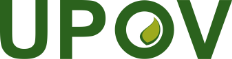 GInternationaler Verband zum Schutz von PflanzenzüchtungenTechnischer AusschussAchtundfünfzigste Tagung
Genf, 24. und 25. Oktober 2022TC/58/14Original:  englischDatum:  6. Oktober 2022Gesamtzahl für beide Sessionen (vormittags/nachmittags)Wie ist die DUS-Prüfung mit den vom Antragsteller erteilten Informationen zu organisieren?Krankheitsresistenz und physiologische Merkmale bei der DUS-PrüfungDatenverarbeitungstechniken bei der DUS-PrüfungGesamtanzahl Teilnehmer 233211210Teilnehmer aus Verbandsmitgliedern199 179 178 Teilnehmer aus Beobachterstaaten27 2427Teilnehmer aus Beobachterorganisationen7 07Teilnehmer, die nicht an einer TWP teilgenommen hatten907273SeitenaufrufeEinzelseitenaufrufe274238WebinarAnsichten insgesamtOhne Untertitel/UntertitelTWP Webinar 1749 (EN)TWP Webinar 27614 (EN)TWP Webinar 31036 (EN)DIENSTAG, 12. APRIL 2022  WEBINAR 1:  WIE IST EINE DUS-PRÜFUNG MIT DEN VOM ANTRAGSTELLER BEREITGESTELLTEN INFORMATIONEN ZU ORGANISIERENModeratoren / DiskussionsteilnehmerEinführende ReferateWas sind technische Fragebögen in Antragsformblättern:- für die Gruppierung der Sorten verwendete Merkmale - Züchtungsschema und andere nützliche Informationen zur Unterscheidung von SortenLeontino TaveiraAuswahl ähnlicher Sorten für die Durchführung der DUS-Prüfung:	- Errichtung und Erhaltung von Sortensammlungen 	     - Verwendung molekularer Informationen zur Unterstützung der Organisation von Anbauversuchen Manabu SuzukiPodiumsdisskussionAnthony Parker (Kanada)Cecile Marchenay (Niederlande)Chris Barnaby (Neuseeland) Leobigildo Cordova (Mexiko)Liz Scott (Vereinigtes Königreich),  Malerotho Lekoane und Hennie Venter (Südafrika) Session zu Fragen und AntwortenMITTWOCH, 13. APRIL 2022:  WEBINAR 2:  KRANKHEITSRESISTENZ UND PHYSIOLOGISCHE MERKMALE BEI DER DUS-PRÜFUNG Moderatoren / DiskussionsteilnehmerEinführende Referate a) Grundlegende Anforderungen für Merkmale bei der DUS-Prüfung Nik Hulseb) UPOV-Anleitung zu physiologischen Merkmalen bei der DUS-Prüfung Leontino TaveiraPodiumsdiskussionChystelle Jouy (Frankreich),Gosia Blokker (Niederlande), Stefânia Palma (Brasilien), Yoshiyuki Ohno (Japan) Session zu Fragen und AntwortenDONNERSTAG, 14. APRIL 2022:  WEBINAR 3:  DATENVERARBEITUNGSTECHNIKEN IN DER DUS-PRÜFUNG Moderatoren / DiskussionsteilnehmerEinführende Referatea) Einführung in das Dokument TGP/8 Manabu Suzukib) Kombiniertes Kriterium über mehrere Jahre Sally Watson (GB)c) GAIA-Methodik Christelle Lavaud (FR)d) Integration von statistischen Verfahren und Techniken in Software Thomas Drobeck (DE)PodiumsdiskussionSamuel Ogola (Kenia);Yoshiyuki Ohno (Japan) Session zu Fragen und Antworten